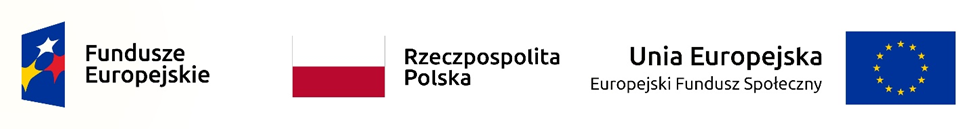 SPECYFIKACJA WARUNKÓW ZAMÓWIENIAdo postępowania o udzielenie zamówienia publicznego 
o szacunkowej wartości poniżej 215 000 euro na zasadach określonych 
w ustawie Prawo zamówień publicznych z dnia 11 września 2019 r.(Dz. U. z 2021 r., poz. 1129 z późn. zm.) na:Realizację kursu kwalifikacji wstępnej i kursu prawa jazdy kat. C i C+E łączony dla uczniów Zespołu Szkół nr 10 im. Bolesława Chrobrego w Koszalinie 
w ramach projektu „Moją perspektywą – KWALIFIKACJE!” współfinansowanego ze środków Europejskiego Funduszu SpołecznegoCPV: 80000000-4	            ZATWIERDZIŁ: Z up. PREZYDENTA MIASTASEKRETARZ MIASTA											Tomasz Czuczak					Dokument opatrzony kwalifikowanym						podpisem elektronicznymKoszalin, dnia 26 stycznia 2022 r.Projekt „Moją perspektywą – KWALIFIKACJE!” współfinansowany z Europejskiego Funduszu Społecznego w ramach
Działania 8.6. Regionalnego Programu Operacyjnego Województwa Zachodniopomorskiego  2014-2020Spis treści:Rozdział I 		Instrukcja dla Wykonawców wraz z załącznikiem Załącznik Nr 1 	Identyfikator postępowania i link do postępowania na miniPortaluRozdział II		Opis przedmiotu zamówienia Rozdział III 		Wzory oświadczeń1.	Oświadczenie o niepodleganiu wykluczeniu oraz spełnianiu warunków udziału w postępowaniu2.	Oświadczenie Wykonawców wspólnie ubiegających się o udzielenie zamówienia składane 
na podstawie art. 117 ust. 4 ustawy PZPRozdział IV		Formularz ofertowyRozdział V		Projekt umowy Specyfikacja Warunków Zamówienia zwana jest w dalszej treści SWZ lub Specyfikacją.Rozdział I		Instrukcja dla Wykonawców wraz z załącznikiemZałącznik Nr 1 	Identyfikator postępowania i link do postępowania na miniPortaluZAMAWIAJĄCYGmina Miasto Koszalinul. Rynek Staromiejski 6 – 775 – 007 KoszalinNIP: 669-23-85-366 REGON: 330920802telefon: 94 348 86 00 adres poczty elektronicznej: um.koszalin@um.koszalin.plstrona internetowa prowadzonego postępowania: https://miniportal.uzp.gov.pl/godziny pracy Urzędu:poniedziałek 9.00 – 17.00wtorek – piątek 7.15 – 15.15Postępowanie prowadzi:Biuro Zamówień Publicznych Urzędu Miejskiego w Koszalinieul. Adama Mickiewicza 2675 – 004 Koszalintelefon: 94 348 86 54adres poczty elektronicznej: anna.niedzialek@um.koszalin.plNa podstawie art. 41 ustawy z dnia 11 września 2019 r. Prawo zamówień publicznych (Dz.U. z 2021 r., poz. 1129 z późn. zm.) Prezydent Miasta Koszalina Zarządzeniem nr 512/1710/21 z dnia 27 października 2021 r. wyznaczył Urząd Miejski w Koszalinie, jako właściwy do przeprowadzenia postępowania 
o udzielenie zamówienia publicznego, do którego stosuje się przepisy ww. ustawy Prawo zamówień publicznych, na realizację kursu kwalifikacji wstępnej i kursu prawa jazdy kat. C i C+E w ramach projektu „Moją perspektywą – KWALIFIKACJE!”, współfinansowanych ze środków Europejskiego Funduszu Społecznego, na rzecz Zespołu Szkół nr 10 im. Bolesława Chrobrego w Koszalinie, ul. Gnieźnieńska 8, 75-736 Koszalin, NIP: 669-10-93-348. Adres strony internetowej, na której udostępniane będą zmiany i wyjaśnienia treści SWZ oraz inne dokumenty zamówienia bezpośrednio związane z postępowaniem o udzielenie zamówienia: www.bip.koszalin.pl. TRYB UDZIELENIA ZAMÓWIENIAPostępowanie o szacunkowej wartości poniżej 215 000 euro prowadzone jest w trybie podstawowym  na podstawie art. 275 pkt 2 ww. ustawy z dnia 11 września 2019 r. Prawo zamówień publicznych, zwanej w dalszej treści ustawą PZP.1)	Zamawiający przewiduje wybór najkorzystniejszej oferty z możliwością prowadzenia negocjacji w celu ulepszenia treści oferty.2)	Negocjacje treści ofert:- nie mogą prowadzić do zmiany treści SWZ;- dotyczą wyłącznie tych elementów treści ofert, które podlegają ocenie w ramach kryteriów oceny ofert;- mają charakter poufny.3)	W przypadku skorzystania przez Zamawiającego z możliwości prowadzenia negocjacji:-	może on zaprosić jednocześnie Wykonawców do negocjacji ofert złożonych w odpowiedzi na ogłoszenie o zamówieniu, jeżeli nie podlegały one odrzuceniu;-	w zaproszeniu do negocjacji wskazuje on miejsce, termin i sposób prowadzenia negocjacji, a także kryteria oceny ofert, w ramach których będą prowadzone negocjacje w celu ulepszenia treści ofert;-	informuje on równocześnie wszystkich Wykonawców, których oferty złożone w odpowiedzi na ogłoszenie o zamówieniu nie zostały odrzucone, o zakończeniu negocjacji oraz zaprasza ich do składania ofert dodatkowych.4)	Wykonawca może złożyć ofertę dodatkową, która zawiera nowe propozycje w zakresie treści oferty podlegające ocenie w ramach kryteriów oceny ofert wskazanych przez Zamawiającego w zaproszeniu do negocjacji.5)	Oferta dodatkowa nie może być mniej korzystna w żadnym z kryteriów oceny ofert wskazanych w zaproszeniu do negocjacji niż oferta złożona w odpowiedzi na ogłoszenie o zamówieniu.6)	Oferta przestaje wiązać Wykonawcę w zakresie, w jakim złoży on ofertę dodatkową zawierającą korzystniejsze propozycje w ramach każdego z kryteriów oceny ofert wskazanych w zaproszeniu do negocjacji.7)	Oferta dodatkowa, która jest mniej korzystna w którymkolwiek z kryteriów oceny ofert wskazanych w zaproszeniu do negocjacji niż oferta złożona w odpowiedzi na ogłoszenie o zamówieniu, podlega odrzuceniu.8)	Zamawiający nie przewiduje możliwości ograniczenia liczby Wykonawców, których zaprosi do negocjacji ofert.9)	W przypadku, gdy Zamawiający nie prowadzi negocjacji, dokonuje wyboru najkorzystniejszej oferty spośród niepodlegających odrzuceniu ofert złożonych w odpowiedzi na ogłoszenie o zamówieniu.PRZEDMIOT ZAMÓWIENIAPrzedmiotem zamówienia jest realizacja kursu kwalifikacji wstępnej i kursu prawa jazdy kat. C i C+E łączony dla uczniów Zespołu Szkół nr 10 im. Bolesława Chrobrego w Koszalinie w ramach projektu „Moją perspektywą – KWALIFIKACJE!” współfinansowanego ze środków Europejskiego Funduszu Społecznego.Przedmiot zamówienia określony wg Wspólnego Słownika Zamówień kodem CPV: 80000000-4.Określenie przedmiotu zamówienia zawarte jest w Rozdziale II SWZ oraz w projekcie umowy zawartym w Rozdziale V SWZ.Zamawiający nie dokonuje podziału zamówienia na części. Tym samym Zamawiający nie dopuszcza składania ofert częściowych, o których mowa w art. 7 pkt 15 ustawy PZP. Powody niedokonania podziału: Podzielenie zamówienie na części mogłoby spowodować, że realizacja poszczególnych części nie będzie opłacalna dla niektórych Wykonawców, co może skutkować ograniczeniem konkurencji 
w branży. Dla Wykonawców realizacja kwalifikacji wstępnej z kursem prawa jazdy C i C+E jest opłacalna wówczas, gdy stanowi całość zamówienia. Dodatkowo podzielenie zamówienia na części mogłoby przysporzyć trudności związanych z potrzebą skoordynowania działań różnych Wykonawców realizujących poszczególne części zamówienia, co mogłyby poważnie zagrozić właściwemu wykonaniu zadania i znacznie wydłużyć termin jego realizacji. Ponadto Zamawiający nie dokonał podziału zamówienia na części ze względów organizacyjnych - jednemu Wykonawcy łatwiej zaplanować terminy i ułożyć harmonogramy zajęć dostosowując je do indywidualnych potrzeb ucznia i planu zajęć w szkole na cały okres szkolenia.Kwota, jaką Zamawiający zamierza przeznaczyć na sfinansowanie zamówienia: 238 200,00 zł.Zamawiający nie przewiduje udzielenia zamówienia, o którym mowa w art. 214 ust. 1 pkt 7 ustawy PZP.Zamawiający nie dopuszcza możliwości złożenia oferty przewidującej odmienny niż określony w SWZ sposób wykonania zamówienia (oferta wariantowa).TERMIN WYKONANIA ZAMÓWIENIAWymagany termin realizacji zamówienia: 28 tygodni od dnia zawarcia umowy.PODSTAWY WYKLUCZENIA I WARUNKI UDZIAŁU W POSTĘPOWANIUO udzielenie zamówienia mogą ubiegać się Wykonawcy, którzy:nie podlegają wykluczeniu na podstawie art. 108 ust. 1 ustawy PZP; Zamawiający nie przewiduje wykluczenia na podstawie art. 109 ust. 1 ustawy PZP;spełniają warunki udziału w postępowaniu dotyczące uprawnień do prowadzenia określonej działalności gospodarczej lub zawodowej:Wykonawca spełni warunek jeżeli wykaże, że posiada wpis do rejestru przedsiębiorców prowadzących ośrodek szkolenia kierowców zgodnie z ustawą z dnia 5 stycznia 2011 r. o kierujących pojazdami 
(Dz.U. z 2021 r. poz. 1212 z późn. zm.).OŚWIADCZENIE O NIEPODLEGANIU WYKLUCZENIU ORAZ SPEŁNIANIU WARUNKÓW UDZIAŁU W POSTĘPOWANIU, O KTÓRYM MOWA W ART. 125 UST. 1 USTAWY PZPDo oferty Wykonawca musi dołączyć oświadczenie, o którym mowa w art. 125 ust. 1 ustawy PZP, 
tj. OŚWIADCZENIE o niepodleganiu wykluczeniu oraz spełnianiu warunków udziału 
w postępowaniu, w zakresie wskazanym w Rozdziale I SWZ pkt 5, według wzoru określonego                                   w Rozdziale III SWZ pkt 1, potwierdzające brak podstaw wykluczenia oraz spełnianie warunków udziału       w postępowaniu na dzień składania ofert. Oświadczenie składa się, pod rygorem nieważności, w formie elektronicznej lub w postaci elektronicznej opatrzonej podpisem zaufanym lub podpisem osobistym.6.1. PODMIOTOWE ŚRODKI DOWODOWE Zamawiający wezwie Wykonawcę, którego oferta została najwyżej oceniona, do złożenia 
w wyznaczonym terminie, nie krótszym niż 5 dni niżej wymienionego podmiotowego środka dowodowego aktualnego na dzień złożenia, potwierdzającego spełnianie przez Wykonawcę warunku udziału w postępowaniu dotyczącego uprawnień do prowadzenia określonej działalności gospodarczej lub zawodowej:aktualne Zaświadczenie o dokonaniu wpisu do rejestru przedsiębiorców prowadzących ośrodek szkolenia kierowców zgodnie z ustawą z dnia 5 stycznia 2011 r. o kierujących pojazdami 
(Dz.U. z 2021 r. poz. 1212 z późn. zm.).Uwaga! a)	Wykonawca nie jest zobowiązany do złożenia podmiotowych środków dowodowych, 
które Zamawiający posiada, jeżeli Wykonawca wskaże te środki oraz potwierdzi ich prawidłowość i aktualność.b)	Zamawiający nie wezwie do złożenia podmiotowych środków dowodowych, jeżeli może je uzyskać za pomocą bezpłatnych i ogólnodostępnych baz danych, w szczególności rejestrów publicznych w rozumieniu ustawy z dnia 17 lutego 2005 r. o informatyzacji działalności podmiotów realizujących zadania publiczne, o ile Wykonawca wskazał w Oświadczeniu, o którym mowa w Rozdziale I pkt 6 SWZ, dane umożliwiające dostęp do tych środków.6.2. PRZEDMIOTOWE ŚRODKI DOWODOWE Nie dotyczy.7. SPOSÓB SPORZĄDZANIA DOKUMENTÓW ELEKTRONICZNYCH Sposób sporządzania dokumentów elektronicznych musi być zgodny z wymaganiami określonymi w rozporządzeniu Prezesa Rady Ministrów z dnia 30 grudnia 2020 r. w sprawie sposobu sporządzania i przekazywania informacji oraz wymagań technicznych dla dokumentów elektronicznych oraz środków komunikacji elektronicznej w postępowaniu o udzielenie zamówienia publicznego lub konkursie (Dz. U. z 2020 r., poz. 2452) oraz rozporządzeniu Ministra Rozwoju, Pracy i Technologii z dnia 23 grudnia 2020 r. w sprawie podmiotowych środków dowodowych oraz innych dokumentów lub oświadczeń, jakich może żądać Zamawiający od Wykonawcy (Dz.U. z 2020 r., poz. 2415).Podmiotowe środki dowodowe oraz inne dokumenty lub oświadczenia, sporządzone w języku obcym przekazuje się wraz z tłumaczeniem na język polski.W przypadku wskazania przez Wykonawcę dostępności podmiotowych środków dowodowych,                         o których mowa w Rozdziale I  SWZ pkt 6.1 lub dokumentów, o których mowa w Rozdziale I SWZ pkt 13 ppkt 11 pod określonymi adresami internetowymi ogólnodostępnych i bezpłatnych baz danych, Zamawiający żąda od Wykonawcy przedstawienia tłumaczenia na język polski pobranych samodzielnie przez Zamawiającego dokumentów.Uwaga!Wyciąg z rozporządzenia Prezesa Rady Ministrów z dnia 30 grudnia 2020 r. w sprawie sposobu sporządzania i przekazywania informacji oraz wymagań technicznych dla dokumentów elektronicznych oraz środków komunikacji elektronicznej w postępowaniu o udzielenie zamówienia publicznego lub konkursie (Dz. U. z 2020 r., poz. 2452):„(…)§ 6.[Dokumenty potwierdzające umocowanie do reprezentowania] 1. W przypadku gdy podmiotowe środki dowodowe, przedmiotowe środki dowodowe, inne dokumenty, w tym dokumenty, o których mowa w art. 94 ust. 2 ustawy, lub dokumenty potwierdzające umocowanie do reprezentowania odpowiednio wykonawcy, wykonawców wspólnie ubiegających się o udzielenie zamówienia publicznego, podmiotu udostępniającego zasoby na zasadach określonych w art. 118 ustawy lub podwykonawcy niebędącego podmiotem udostępniającym zasoby na takich zasadach, zwane dalej „dokumentami potwierdzającymi umocowanie do reprezentowania”, zostały wystawione przez upoważnione podmioty inne niż wykonawca, wykonawca wspólnie ubiegający się o udzielenie zamówienia, podmiot udostępniający zasoby lub podwykonawca, zwane dalej „upoważnionymi podmiotami”, jako dokument elektroniczny, przekazuje się ten dokument.2. W przypadku gdy podmiotowe środki dowodowe, przedmiotowe środki dowodowe, inne dokumenty, w tym dokumenty, o których mowa w art. 94 ust. 2 ustawy, lub dokumenty potwierdzające umocowanie do reprezentowania, zostały wystawione przez upoważnione podmioty jako dokument w postaci papierowej, przekazuje się cyfrowe odwzorowanie tego dokumentu opatrzone kwalifikowanym podpisem elektronicznym, a w przypadku postępowań lub konkursów o wartości mniejszej niż progi unijne, kwalifikowanym podpisem elektronicznym, podpisem zaufanym lub podpisem osobistym, poświadczające zgodność cyfrowego odwzorowania z dokumentem w postaci papierowej.3. Poświadczenia zgodności cyfrowego odwzorowania z dokumentem w postaci papierowej, o którym mowa w ust. 2, dokonuje w przypadku:1) podmiotowych środków dowodowych oraz dokumentów potwierdzających umocowanie do reprezentowania – odpowiednio wykonawca, wykonawca wspólnie ubiegający się o udzielenie zamówienia, podmiot udostępniający zasoby lub podwykonawca, w zakresie podmiotowych środków dowodowych lub dokumentów potwierdzających umocowanie do reprezentowania, które każdego 
z nich dotyczą;2) przedmiotowych środków dowodowych – odpowiednio wykonawca lub wykonawca wspólnie ubiegający się o udzielenie zamówienia;3) innych dokumentów, w tym dokumentów, o których mowa w art. 94 ust. 2 ustawy – odpowiednio wykonawca lub wykonawca wspólnie ubiegający się o udzielenie zamówienia, w zakresie dokumentów, które każdego z nich dotyczą.4. Poświadczenia zgodności cyfrowego odwzorowania z dokumentem w postaci papierowej, o którym mowa w ust. 2, może dokonać również notariusz.5. Przez cyfrowe odwzorowanie, o którym mowa w ust. 2–4 oraz § 7 ust. 2–4, należy rozumieć dokument elektroniczny będący kopią elektroniczną treści zapisanej w postaci papierowej, umożliwiający zapoznanie się z tą treścią i jej zrozumienie, bez konieczności bezpośredniego dostępu do oryginału.§ 7.[Przekazywanie środków dowodowych w postaci elektronicznej] 1. Podmiotowe środki dowodowe, w tym oświadczenie, o którym mowa w art. 117 ust. 4 ustawy, oraz zobowiązanie podmiotu udostępniającego zasoby, przedmiotowe środki dowodowe, dokumenty, o których mowa w art. 94 ust. 2 ustawy, niewystawione przez upoważnione podmioty, oraz pełnomocnictwo przekazuje się w postaci elektronicznej i opatruje się kwalifikowanym podpisem elektronicznym, a w przypadku postępowań lub konkursów o wartości mniejszej niż progi unijne, kwalifikowanym podpisem elektronicznym, podpisem zaufanym lub podpisem osobistym.2. W przypadku gdy podmiotowe środki dowodowe, w tym oświadczenie, o którym mowa w art. 117 ust. 4 ustawy, oraz zobowiązanie podmiotu udostępniającego zasoby, przedmiotowe środki dowodowe, dokumenty, o których mowa w art. 94 ust. 2 ustawy, niewystawione przez upoważnione podmioty lub pełnomocnictwo, zostały sporządzone jako dokument w postaci papierowej i opatrzone własnoręcznym podpisem, przekazuje się cyfrowe odwzorowanie tego dokumentu opatrzone kwalifikowanym podpisem elektronicznym, a w przypadku postępowań lub konkursów, o wartości mniejszej niż progi unijne, kwalifikowanym podpisem elektronicznym, podpisem zaufanym lub podpisem osobistym, poświadczającym zgodność cyfrowego odwzorowania z dokumentem w postaci papierowej.3. Poświadczenia zgodności cyfrowego odwzorowania z dokumentem w postaci papierowej, o którym mowa w ust. 2, dokonuje w przypadku:1)  podmiotowych środków dowodowych – odpowiednio wykonawca, wykonawca wspólnie ubiegający się o udzielenie zamówienia, podmiot udostępniający zasoby lub podwykonawca, w zakresie podmiotowych środków dowodowych, które każdego z nich dotyczą;2) przedmiotowego środka dowodowego, dokumentu, o którym mowa w art. 94 ust. 2 ustawy, oświadczenia, o którym mowa w art. 117 ust. 4 ustawy, lub zobowiązania podmiotu udostępniającego zasoby – odpowiednio wykonawca lub wykonawca wspólnie ubiegający się o udzielenie zamówienia;3) pełnomocnictwa – mocodawca.4. Poświadczenia zgodności cyfrowego odwzorowania z dokumentem w postaci papierowej, o którym mowa w ust. 2, może dokonać również notariusz.§ 8.[Postępowanie z plikiem zawierającym skompresowane dokumenty] W przypadku przekazywania w postępowaniu lub konkursie dokumentu elektronicznego w formacie poddającym dane kompresji, opatrzenie pliku zawierającego skompresowane dokumenty kwalifikowanym podpisem elektronicznym, a w przypadku postępowań lub konkursów o wartości mniejszej niż progi unijne, kwalifikowanym podpisem elektronicznym, podpisem zaufanym lub podpisem osobistym, jest równoznaczne z opatrzeniem wszystkich dokumentów zawartych w tym pliku odpowiednio kwalifikowanym podpisem elektronicznym, podpisem zaufanym lub podpisem osobistym.(…)”.8. WYKONAWCY WYSTĘPUJĄCY WSPÓLNIEWykonawcy mogą wspólnie ubiegać się o udzielenie zamówienia.W przypadku, o którym mowa w ppkt 1, Wykonawcy ustanawiają pełnomocnika do reprezentowania ich w postępowaniu o udzielenie zamówienia albo do reprezentowania w postępowaniu i zawarcia umowy w sprawie zamówienia publicznego.Wykonawcy wspólnie ubiegający się o udzielenie zamówienia wykazują każdy samodzielnie brak podstaw wykluczenia, o których mowa w Rozdziale I pkt 5 ppkt 1 SWZ.Warunek dotyczący uprawnień do prowadzenia określonej działalności gospodarczej lub zawodowej, o którym mowa w Rozdziale I pkt 5 ppkt 2 SWZ jest spełniony, jeżeli co najmniej jeden z Wykonawców wspólnie ubiegających się o udzielenie zamówienia posiada uprawnienia do prowadzenia określonej działalności gospodarczej lub zawodowej i zrealizuje usługi, do których realizacji te uprawnienia 
są wymagane.W przypadku, o którym mowa w ppkt 4, Wykonawcy wspólnie ubiegający się o udzielenie zamówienia dołączają do oferty Oświadczenie, z którego wynika, które usługi wykonają poszczególni Wykonawcy, według wzoru określonego w Rozdziale III pkt 2 SWZ.W przypadku wspólnego ubiegania się o zamówienie przez Wykonawców OŚWIADCZENIE, 
o którym mowa w Rozdziale I pkt 6 SWZ składa każdy z Wykonawców. Oświadczenia te winny potwierdzać brak podstaw wykluczenia oraz spełnianie warunków udziału w postępowaniu 
w zakresie, w jakim każdy z Wykonawców wykazuje spełnianie warunków udziału w postępowaniu.9. PODWYKONAWCY Zamawiający, zgodnie z art. 462 ust. 2 ustawy PZP żąda wskazania przez Wykonawcę – w pkt 9 Formularza ofertowego – części zamówienia, których wykonanie zamierza powierzyć podwykonawcom oraz podania przez Wykonawcę nazw ewentualnych podwykonawców, jeżeli są już znani. W przypadku, gdy Wykonawca nie zamierza powierzyć części zamówienia podwykonawcy, informację o tym punkcie należy pominąć lub oznaczyć „nie dotyczy”.INFORMACJE O ŚRODKACH KOMUNIKACJI ELEKTRONICZNEJ, PRZY UŻYCIU KTÓRYCH ZAMAWIAJĄCY BĘDZIE KOMUNIKOWAŁ SIĘ Z WYKONAWCAMI, ORAZ INFORMACJE O WYMAGANIACH TECHNICZNYCH I ORGANIZACYJNYCH SPORZĄDZANIA, WYSYŁANIA I ODBIERANIA KORESPONDENCJI ELEKTRONICZNEJSposób porozumiewania się z Wykonawcami:W postępowaniu o udzielenie zamówienia komunikacja między Zamawiającym a Wykonawcami odbywa się drogą elektroniczną przy użyciu miniPortalu, który dostępny jest pod adresem: https://miniportal.uzp.gov.pl/, ePUAPu, dostępnego pod adresem: https://epuap.gov.pl/wps/portal oraz poczty elektronicznej, z zastrzeżeniem:ppkt 1.4 w pkt 10 Rozdziału I SWZ;ppkt 1 w pkt 14 Rozdziału I SWZ.Wykonawca zamierzający wziąć udział w postępowaniu o udzielenie zamówienia publicznego, powinien dysponować kontem na ePUAP. Ofertę w przedmiotowym postępowaniu Wykonawca składa za pośrednictwem Formularza 
do złożenia, zmiany, wycofania oferty lub wniosku dostępnego na ePUAP i udostępnionego 
również na miniPortalu. Sposób złożenia oferty został szczegółowo opisany w Rozdziale I SWZ pkt 14.Komunikacja w postępowaniu o udzielenie zamówienia (nie dotyczy złożenia oferty) odbywa się elektronicznie za pośrednictwem:dedykowanego Formularza do komunikacji dostępnego na ePUAP oraz udostępnionego przez miniPortal;      lubpoczty elektronicznej, na adres e-mail: anna.niedzialek@um.koszalin.pl.Za datę przekazania za pośrednictwem ePUAP oferty, oświadczenia, o którym mowa w art. 125 ust. 1 ustawy PZP, podmiotowych środków dowodowych, oraz innych informacji, oświadczeń lub dokumentów, przekazywanych w postępowaniu, przyjmuje się datę ich przekazania na ePUAP.Przy komunikacji za pośrednictwem poczty elektronicznej Zamawiający lub Wykonawca 
na żądanie drugiej strony niezwłocznie potwierdza fakt otrzymania wiadomości. 
W przypadku niepotwierdzenia ze strony Wykonawcy odbioru przesłanych wiadomości (pomimo takiego żądania) Zamawiający uzna, że wiadomość została skutecznie przekazana 
do Wykonawcy. We wszelkiej korespondencji związanej z niniejszym postępowaniem Wykonawcy posługują się sygnaturą postępowania, tj. BZP-9.271.1.1.2022.ANWymagania techniczne i organizacyjne wysyłania i odbierania korespondencji elektronicznej przekazywanej przy użyciu formularzy: Formularza do złożenia, zmiany, wycofania oferty 
lub wniosku oraz Formularza do komunikacji opisane zostały w Regulaminie korzystania 
z systemu miniPortal oraz Warunkach korzystania z elektronicznej platformy usług administracji publicznej (ePUAP). Maksymalny rozmiar plików przesyłanych za pośrednictwem dedykowanych formularzy: Formularza do złożenia, zmiany, wycofania oferty lub wniosku oraz Formularza do komunikacji wynosi 150 MB.Osoby uprawnione do porozumiewania się z Wykonawcami:Anna Niedziałek – Biuro Zamówień Publicznych, Urząd Miejski w Koszalinie, ul. Adama Mickiewicza 26, 
I piętro, pokój nr 22; tel. +48 94 348 86 54; e-mail: anna.niedzialek@um.koszalin.pl.WYMAGANIA DOTYCZĄCE WADIUM Nie dotyczyTERMIN ZWIĄZANIA OFERTĄWykonawca jest związany ofertą do 05.03.2022 r. przy czym pierwszym dniem terminu związania ofertą jest dzień, w którym upływa termin składania ofert.W przypadku gdy wybór najkorzystniejszej oferty nie nastąpi przed upływem terminu związania ofertą, o którym mowa w ppkt 1, Zamawiający przed upływem terminu związania ofertą zwróci się jednokrotnie do Wykonawców o wyrażenie zgody na przedłużenie tego terminu o wskazywany przez niego okres, nie dłuższy niż 30 dni. OPIS SPOSOBU PRZYGOTOWANIA OFERTY1) Ofertę stanowi Formularz ofertowy zamieszczony w Rozdziale IV SWZ.2) Do oferty należy dołączyć:2.1) Oświadczenie, o którym mowa w Rozdziale I pkt 6 SWZ składane na podstawie art. 125 ust. 1 ustawy PZP,2.2) Pełnomocnictwo/a (jeżeli dotyczy), a następnie ofertę wraz z wyżej wymienionymi zaszyfrować.UWAGA!Oferta oraz dołączone do niej wymienione w ppkt 2 oświadczenia lub dokumenty winny zostać opatrzone właściwymi podpisami przed czynnością ich zaszyfrowania.Sposób zaszyfrowania oferty opisany został w „Instrukcji użytkownika systemu miniPortal-ePUAP”, dostępnej na stronie: https://miniportal.uzp.gov.pl/Ofertę, Oświadczenie składane na podstawie art. 125 ust. 1 ustawy PZP, Podmiotowe środki dowodowe, w tym Oświadczenie składane na podstawie art. 117 ust. 4 ustawy PZP, Przedmiotowe środki dowodowe oraz Pełnomocnictwo sporządza się w postaci elektronicznej, w formatach danych określonych w przepisach wydanych na podstawie art. 18 ustawy z dnia 17 lutego 2005 r. 
o informatyzacji działalności podmiotów realizujących zadania publiczne (Dz. U. z 2021 r., poz. 2070), z uwzględnieniem rodzaju przekazywanych danych. Informacje, oświadczenia lub dokumenty inne niż określone w ppkt 4, przekazywane w postępowaniu, sporządza się w postaci elektronicznej, w formatach danych określonych w przepisach wydanych na podstawie ww. art. 18 ustawy o informatyzacji działalności podmiotów realizujących zadania publiczne lub jako tekst wpisany bezpośrednio do wiadomości przekazywanej przy użyciu środków komunikacji elektronicznej, o których mowa w Rozdziale I pkt 10 ppkt 1.4 SWZ.Zamawiający dopuszcza w szczególności następujący format przesyłanych danych: .pdf, .doc, .docx, .rtf, .xps, .odt, .txt.Wykonawca może złożyć tylko jedną ofertę.Oferta winna być sporządzona w języku polskim.Ofertę składa się, pod rygorem nieważności, w formie elektronicznej opatrzonej kwalifikowanym podpisem elektronicznym lub w postaci elektronicznej opatrzonej podpisem zaufanym lub podpisem osobistym. Ofertę może złożyć tylko podmiot do tego uprawniony.  W celu potwierdzenia, że osoba działająca w imieniu Wykonawcy jest umocowana do jego reprezentowania, Zamawiający żąda od Wykonawcy złożenia odpisu lub informacji z Krajowego Rejestru Sądowego, Centralnej Ewidencji i Informacji o Działalności Gospodarczej lub innego właściwego rejestru. Wykonawca nie jest zobowiązany do złożenia dokumentów, o których mowa w zdaniu pierwszym, jeżeli Zamawiający może je uzyskać za pomocą bezpłatnych i ogólnodostępnych baz danych, o ile Wykonawca wskaże dane umożliwiające dostęp do tych dokumentów. Jeżeli w imieniu Wykonawcy działa osoba, której umocowanie do jego reprezentowania nie wynika z dokumentów, o których mowa w ppkt 11 Zamawiający żąda od Wykonawcy Pełnomocnictwa lub innego dokumentu potwierdzającego umocowanie do reprezentowania Wykonawcy.  Pełnomocnictwo do reprezentowania Wykonawcy określające jego zakres winno być złożone wraz z ofertą. Pełnomocnictwo przekazuje się w postaci elektronicznej i opatruje się kwalifikowanym podpisem elektronicznym, podpisem zaufanym lub podpisem osobistym osoby uprawnionej do reprezentowania Wykonawcy.W przypadku gdy Pełnomocnictwo zostało sporządzone jako dokument w postaci 
papierowej i opatrzone własnoręcznym podpisem przekazuje się cyfrowe odwzorowanie tego dokumentu opatrzone kwalifikowanym podpisem elektronicznym, podpisem zaufanym 
lub podpisem osobistym, poświadczającym zgodność cyfrowego odwzorowania z dokumentem 
w postaci papierowej.Poświadczenia zgodności cyfrowego odwzorowania z dokumentem w postaci papierowej, o którym mowa w zdaniu poprzednim dokonuje mocodawca lub może dokonać również notariusz.  Zapisy ppkt 12 stosuje się odpowiednio do osoby działającej w imieniu Wykonawców wspólnie ubiegających się o udzielenie zamówienia publicznego.Wszystkie formularze zawarte w SWZ, w szczególności „Formularz ofertowy”, należy wypełnić ściśle wg wskazówek zawartych w SWZ. W przypadku gdy jakakolwiek część dokumentów nie dotyczy Wykonawcy, należy wpisać „nie dotyczy”.Wykonawca może złożyć ofertę na własnych formularzach, których treść i układ graficzny muszą być zgodne z formularzami załączonymi do SWZ.Oferta może być złożona tylko do upływu terminu składania ofert.Wykonawca może przed upływem terminu do składania ofert wycofać ofertę za pośrednictwem „Formularza do złożenia, zmiany, wycofania oferty lub wniosku” dostępnego na ePUAP i udostępnionego również na miniPortalu. Sposób wycofania oferty został opisany w Instrukcji użytkownika dostępnej na miniPortalu.TAJEMNICA PRZEDSIĘBIORSTWANie ujawnia się informacji stanowiących tajemnicę przedsiębiorstwa w rozumieniu przepisów ustawy z dnia 16 kwietnia 1993 r. o zwalczaniu nieuczciwej konkurencji (Dz. U. z 2020 r., poz. 1913 
z późn. zm.)*, jeżeli Wykonawca, wraz z przekazaniem takich informacji zastrzegł, że nie mogą być one udostępniane oraz wykazał, że zastrzeżone informacje stanowią tajemnicę przedsiębiorstwa. * Przez tajemnicę przedsiębiorstwa rozumie się informacje techniczne, technologiczne, organizacyjne przedsiębiorstwa lub inne informacje posiadające wartość gospodarczą, które jako całość lub w szczególnym zestawieniu i zbiorze ich elementów nie są powszechnie znane osobom zwykle zajmującym się tym rodzajem informacji albo nie są łatwo dostępne dla takich osób, o ile uprawniony do korzystania z informacji lub rozporządzania nimi podjął, przy zachowaniu należytej staranności, działania w celu utrzymania ich w poufności.Wykonawca nie może zastrzec nazwy albo imienia i nazwiska oraz siedziby lub miejsca prowadzonej działalności gospodarczej albo miejsca zamieszkania, a także informacji dotyczącej ceny zawartej w ofercie.Wszelkie informacje stanowiące tajemnicę przedsiębiorstwa w rozumieniu ww. ustawy, które Wykonawca zastrzeże jako tajemnicę przedsiębiorstwa, należy przekazać w wydzielonym i odpowiednio oznaczonym pliku, wraz z jednoczesnym zaznaczeniem polecenia „Załącznik stanowiący tajemnicę przedsiębiorstwa”, a następnie wraz z plikami stanowiącymi jawną część należy ten plik zaszyfrować.SPOSÓB I TERMIN SKŁADANIA OFERT ORAZ TERMIN OTWARCIA OFERTOfertę w przedmiotowym postępowaniu Wykonawca składa za pośrednictwem „Formularza do złożenia, zmiany, wycofania oferty lub wniosku” dostępnego na ePUAP i udostępnionego również na miniPortalu. Funkcjonalność do zaszyfrowania oferty przez Wykonawcę jest dostępna dla Wykonawców na miniPortalu, w szczegółach przedmiotowego postępowania.UWAGA!Złożenie podpisu na „Formularzu do złożenia, zmiany, wycofania oferty lub wniosku” nie wywiera skutków w odniesieniu do złożonej za jego pomocą oferty Wykonawcy.Sposób złożenia oferty, w tym zaszyfrowania oferty opisany został w „Instrukcji użytkownika systemu miniPortal-ePUAP”, dostępnej na stronie: https://miniportal.uzp.gov.pl/Termin składania ofert: do dnia 04.02.2022 r., do godziny 08:00.Termin otwarcia ofert 04.02.2022 r., godzina 09:00.Otwarcie ofert nastąpi poprzez użycie mechanizmu do odszyfrowania ofert dostępnego po zalogowaniu w zakładce Deszyfrowanie na miniPortalu i nastąpi poprzez wskazanie pliku do odszyfrowania.Niezwłocznie po otwarciu ofert Zamawiający udostępni na stronie internetowej prowadzonego postępowania informacje o:6.1)	nazwach albo imionach i nazwiskach oraz siedzibach lub miejscach prowadzonej działalności gospodarczej albo miejscach zamieszkania Wykonawców, których oferty zostały otwarte;6.2)	cenach zawartych w ofertach.SPOSÓB OBLICZENIA CENYWykonawca poda w Formularzu ofertowym cenę w PLN. W cenie należy uwzględnić należne podatki, w tym podatek od towarów i usług – VAT. Cenę należy podać cyfrowo z dokładnością do dwóch miejsc po przecinku. Wykonawca poda w Formularzu ofertowym cenę za wykonanie przedmiotu zamówienia (zgodnie 
z wymaganiami zawartymi w SWZ) wyliczoną zgodnie z tabelą zawartą w pkt 1 Formularza ofertowego. W przypadku rozbieżności pomiędzy zaoferowanymi cenami podanymi w Formularzu ofertowym, Zamawiający poprawi cenę zgodnie z tabelą zawartą w pkt 1 Formularza ofertowego.Cena musi obejmować wykonanie całego zamówienia.  Cena powinna zawierać w sobie ewentualne opusty proponowane przez Wykonawcę. W cenie oferty Wykonawca ujmie wszystkie koszty związane z wykonaniem całego przedmiotu zamówienia. Zamawiający informuje, że w wyniku realizacji umowy nie będą prowadzone rozliczenia w innych walutach niż PLN.Jeżeli została złożona oferta, której wybór prowadziłby do powstania u Zamawiającego 
obowiązku podatkowego zgodnie z ustawą z dnia 11 marca 2004 r. o podatku od towarów i usług (Dz. U. z 2021 r. poz. 685 z późn. zm.), dla celów zastosowania kryterium ceny Zamawiający doliczy do przedstawionej w tej ofercie ceny kwotę podatku od towarów i usług, którą miałby obowiązek rozliczyć.W ofercie, o której mowa w ppkt 7, Wykonawca ma obowiązek:8.1) poinformowania Zamawiającego, że wybór jego oferty będzie prowadził do powstania u Zamawiającego obowiązku podatkowego;8.2) wskazania nazwy (rodzaju) towaru lub usługi, których dostawa lub świadczenie będą prowadziły do powstania obowiązku podatkowego;8.3) wskazania wartości towaru lub usługi objętego obowiązkiem podatkowym Zamawiającego, bez kwoty podatku;8.4) wskazania stawki podatku od towarów i usług, która zgodnie z wiedzą Wykonawcy, będzie miała zastosowanie.OPIS KRYTERIÓW I SPOSOBU OCENY OFERTPrzy wyborze oferty Zamawiający będzie się kierował następującymi kryteriami i ich wagą:1)	Cena (C) – 60%2)	Skrócenie terminu realizacji przedmiotu zamówienia (T) – 40%Ocena ofert (O) zostanie przeprowadzona w oparciu o przedstawione kryteria oraz ich wagę. Oferty oceniane będą punktowo w przyjętej skali 100 pkt.	 Za najkorzystniejszą zostanie uznana oferta, która uzyska najwyższą liczbę punktów. Obliczenia dokonywane będą z dokładnością do dwóch miejsc po przecinku, według wzoru: O = C + T1)	Kryterium – cena (C): waga – 60%Maksymalna liczba punktów, jaką po uwzględnieniu wagi może osiągnąć oferta za kryterium „cena” wynosi 60 pkt.			    Cena najniższa		C =   -------------------------   x 60% x 100 pkt  			Cena oferty badanej2)	Skrócenie terminu realizacji przedmiotu zamówienia (T) – 40%Maksymalna liczba punktów, jaką po uwzględnieniu wagi może osiągnąć oferta za kryterium „skrócenie terminu realizacji przedmiotu zamówienia” wynosi 40 pkt.Ocena kryterium – skrócenie terminu realizacji zamówienia (T) zostanie dokonana poprzez zastosowanie następującej punktacji:2.1)	realizacja przedmiotu zamówienia w wymaganym przez Zamawiającego terminie, tj. do 28 tygodni od dnia zawarcia umowy – 0 pkt,2.2)	skrócenie terminu realizacji przedmiotu zamówienia o 2 tygodnie, tj. realizacja przedmiotu zamówienia w terminie do 26 tygodni od dnia zawarcia umowy – 20 pkt,2.3)	skrócenie terminu realizacji przedmiotu zamówienia o 4 tygodnie, tj. realizacja przedmiotu zamówienia w terminie do 24 tygodni od dnia zawarcia umowy – 40 pkt.INFORMACJE O FORMALNOŚCIACH, JAKIE MUSZĄ ZOSTAĆ DOPEŁNIONE PO WYBORZE OFERTY W CELU ZAWARCIA UMOWY W SPRAWIE ZAMÓWIENIA PUBLICZNEGO Wykonawca, któremu zostanie udzielone zamówienie, przedłoży Zamawiającemu przed zawarciem umowy: informację dotyczącą wartości netto przedmiotowego zamówienia;w przypadku wyboru oferty złożonej przez ”konsorcjum Wykonawców” – umowę regulującą współpracę członków konsorcjum.INFORMACJE DOTYCZĄCE ZABEZPIECZENIA NALEŻYTEGO WYKONANIA UMOWYNie dotyczy.OGÓLNE WARUNKI UMOWYZostały określone w projekcie umowy – Rozdział V SWZ.POUCZENIE O ŚRODKACH OCHRONY PRAWNEJŚrodki ochrony prawnej przysługują Wykonawcy oraz innemu podmiotowi, jeżeli ma lub miał interes w uzyskaniu zamówienia oraz poniósł lub może ponieść szkodę w wyniku naruszenia przez Zamawiającego przepisów ustawy PZP. Środki ochrony prawnej wobec ogłoszenia wszczynającego postępowanie o udzielenie zamówienia oraz dokumentów zamówienia przysługują również organizacjom wpisanym na listę, o której mowa w art. 469 pkt 15 ustawy PZP, oraz Rzecznikowi Małych i Średnich Przedsiębiorców. Odwołanie przysługuje na: 3.1)	niezgodną z przepisami ustawy czynność Zamawiającego, podjętą w postępowaniu o udzielenie zamówienia, w tym na projektowane postanowienie umowy; 3.2)	zaniechanie czynności w postępowaniu o udzielenie zamówienia, do której Zamawiający był obowiązany na podstawie ustawy PZP.4)	Odwołanie wnosi się do Prezesa Krajowej Izby Odwoławczej. 5)	Odwołujący przekazuje Zamawiającemu odwołanie wniesione w formie elektronicznej albo postaci elektronicznej albo kopię tego odwołania jeżeli zostało ono wniesione w formie pisemnej przed upływem terminu do wniesienia odwołania w taki sposób, aby mógł on zapoznać się z jego treścią przed upływem tego terminu. 6)	Domniemywa się, że Zamawiający mógł zapoznać się z treścią odwołania przed upływem terminu do jego wniesienia, jeżeli przekazanie odpowiednio odwołania albo jego kopii nastąpiło przed upływem terminu do jego wniesienia przy użyciu środków komunikacji elektronicznej. 7)	Odwołanie wnosi się w terminie: 7.1)	5 dni od dnia przekazania informacji o czynności Zamawiającego stanowiącej podstawę jego wniesienia, jeżeli informacja została przekazana przy użyciu środków komunikacji elektronicznej, 7.2)	10 dni od dnia przekazania informacji o czynności Zamawiającego stanowiącej podstawę jego wniesienia, jeżeli informacja została przekazana w sposób inny niż określony w ppkt 7.1. 8)	Odwołanie wobec treści ogłoszenia wszczynającego postępowanie o udzielenie zamówienia lub wobec treści dokumentów zamówienia wnosi się w terminie 5 dni od dnia zamieszczenia ogłoszenia w Biuletynie Zamówień Publicznych lub dokumentów zamówienia na stronie internetowej. 9)	Odwołanie w przypadkach innych niż określone w ppkt 7 i ppkt 8 wnosi się w terminie 5 dni od dnia, w którym powzięto lub przy zachowaniu należytej staranności można było powziąć wiadomość o okolicznościach stanowiących podstawę jego wniesienia. 10)	Jeżeli Zamawiający mimo takiego obowiązku nie przesłał Wykonawcy zawiadomienia o wyborze najkorzystniejszej oferty, odwołanie wnosi się nie później niż w terminie: 10.1)	15 dni od dnia zamieszczenia w Biuletynie Zamówień Publicznych ogłoszenia o wyniku postępowania; 10.2)	miesiąca od dnia zawarcia umowy, jeżeli Zamawiający nie zamieścił w Biuletynie Zamówień Publicznych ogłoszenia o wyniku postępowania. 11)	Pisma składane w toku postępowania odwoławczego przez strony oraz uczestników postępowania odwoławczego wnosi się z odpisami dla stron oraz uczestników postępowania odwoławczego, jeżeli pisma te składane są w formie pisemnej.12)	Pisma w postępowaniu odwoławczym wnosi się w formie pisemnej albo w formie elektronicznej albo w postaci elektronicznej, z tym że odwołanie i przystąpienie do postępowania odwoławczego, wniesione w postaci elektronicznej, wymagają opatrzenia podpisem zaufanym. 13)	Pisma w formie pisemnej wnosi się za pośrednictwem operatora pocztowego, w rozumieniu ustawy z dnia 23 listopada 2012 r. - Prawo pocztowe, osobiście, za pośrednictwem posłańca, a pisma w postaci elektronicznej wnosi się przy użyciu środków komunikacji elektronicznej. 14)	Na orzeczenie Krajowej Izby Odwoławczej oraz postanowienie Prezesa Krajowej Izby Odwoławczej, o którym mowa w art. 519 ust. 1 ustawy PZP, stronom oraz uczestnikom postepowania odwoławczego przysługuje skarga do sądu. Skargę wnosi się do Sądu Okręgowego w Warszawie – sądu zamówień publicznych. Skargę wnosi się za pośrednictwem Prezesa Krajowej Izby Odwoławczej w terminie 14 dni od dnia doręczenia orzeczenia Krajowej Izby Odwoławczej lub postanowienia Prezesa Krajowej Izby Odwoławczej, o którym mowa w art. 519 ust. 1 ustawy PZP, przesyłając jednocześnie jej odpis przeciwnikowi skargi. Złożenie skargi w placówce pocztowej operatora wyznaczonego w rozumieniu ustawy z dnia 23 listopada 2012 – Prawo pocztowe jest równoznaczne z jej wniesieniem.15)	Szczegółowe informacje dotyczące środków ochrony prawnej określone są w Dziale IX „Środki ochrony prawnej” ustawy PZP.21. KLAUZULA INFORMACYJNA DOTYCZĄCA PRZETWARZANIA DANYCH OSOBOWYCHNa podstawie art. 13 ust. 1 i ust. 2 Rozporządzenia Parlamentu Europejskiego i Rady (UE) 2016/679 
z dnia 27 kwietnia 2016 roku (RODO) uprzejmie informujemy, że:administratorem Pani/Pana danych jest Gmina Miasto Koszalin reprezentowana przez Prezydenta Miasta Koszalina – Urząd Miejski ul. Rynek Staromiejski 6-7, e-mail: um.koszalin@um.koszalin.pl;w Urzędzie Miejskim w Koszalinie został wyznaczony Inspektor Ochrony Danych: Mariusz Krasicki 
Urząd Miejski ul. Rynek Staromiejski 6-7, e-mail: iodo@um.koszalin.pl;Pani/Pana dane osobowe przetwarzane będą na podstawie art. 6 ust. 1 lit. c RODO w celu związanym 
z postępowaniem o udzielenie zamówienia publicznego;odbiorcami Pani/Pana danych osobowych będą osoby lub podmioty, którym udostępniona zostanie dokumentacja postępowania w oparciu o art. 18 oraz art. 74 ustawy PZP;  Pani/Pana dane osobowe będą przechowywane do czasu osiągnięcia celu, w jakim je pozyskaliśmy; kryteria ustalania czasu, w którym dane osobowe przetwarzane na podstawie przepisów prawa będą przechowywane określa Rozporządzenie Prezesa Rady Ministrów z dnia 18 stycznia 2011 r. w sprawie instrukcji kancelaryjnej, jednolitych rzeczowych wykazów akt oraz instrukcji w sprawie organizacji 
i zakresu działania archiwów zakładowych (Dz. U. z 2011 r. Nr 14, poz. 67 z późn. zm.);obowiązek podania przez Panią/Pana danych osobowych bezpośrednio Pani/Pana dotyczących jest wymogiem ustawowym określonym w przepisach ustawy PZP, związanym z udziałem 
w postępowaniu o udzielenie zamówienia publicznego; konsekwencje niepodania określonych danych wynikają z ustawy PZP;  w odniesieniu do Pani/Pana danych osobowych decyzje nie będą podejmowane w sposób zautomatyzowany;posiada Pani/Pan:na podstawie art. 15 RODO prawo dostępu do danych osobowych Pani/Pana dotyczących *;na podstawie art. 16 RODO prawo do sprostowania lub uzupełnienia Pani/Pana danych osobowych **;na podstawie art. 18 RODO prawo żądania od administratora ograniczenia przetwarzania danych osobowych z zastrzeżeniem przypadków, o których mowa w art. 18 ust. 2 RODO ***;  prawo do wniesienia skargi do Prezesa Urzędu Ochrony Danych Osobowych, gdy uzna Pani/Pan, 
że przetwarzanie danych osobowych Pani/Pana dotyczących narusza przepisy RODO;nie przysługuje Pani/Panu:w związku z art. 17 ust. 3 lit. b, d lub e RODO prawo do usunięcia danych osobowych;prawo do przenoszenia danych osobowych, o którym mowa w art. 20 RODO;na podstawie art. 21 RODO prawo sprzeciwu, wobec przetwarzania danych osobowych, 
gdyż podstawą prawną przetwarzania Pani/Pana danych osobowych jest art. 6 ust. 1 lit. c RODO;Pani/Pana dane osobowe nie będą przekazywane do państw trzecich lub organizacji międzynarodowych.___________________* Wyjaśnienie: w przypadku skorzystania przez osobę, której dane osobowe są przetwarzane przez Zamawiającego, z uprawnienia, o którym mowa w art. 15 RODO, Zamawiający może żądać od osoby występującej z żądaniem wskazania dodatkowych informacji, mających na celu sprecyzowanie nazwy lub daty zakończonego postępowania o udzielenie zamówienia,** Wyjaśnienie: skorzystanie z prawa do sprostowania lub uzupełnienia nie może skutkować zmianą wyniku postępowania 
o udzielenie zamówienia ani zmianą postanowień umowy w sprawie zamówienia publicznego w zakresie niezgodnym z ustawą PZP oraz nie może naruszać integralności protokołu postępowania oraz jego załączników,***  Wyjaśnienie: prawo do ograniczenia przetwarzania nie ma zastosowania w odniesieniu do przechowywania, w celu zapewnienia korzystania ze środków ochrony prawnej lub w celu ochrony praw innej osoby fizycznej lub prawnej, lub z uwagi na ważne względy interesu publicznego Unii Europejskiej lub państwa członkowskiego, a także nie ogranicza przetwarzania danych osobowych do czasu zakończenia postępowania o udzielenie zamówienia.Załącznik Nr 1 do Rozdziału I SWZIDENTYFIKATOR POSTĘPOWANIAI LINK DO POSTĘPOWANIA NA MINIPORTALUznajduje się w odrębnym plikuRozdział II Opis przedmiotu zamówieniaOpis przedmiotu zamówienia (OPZ)Zakres zamówienia:Zamówienie obejmuje realizację kursu kwalifikacji wstępnej i kursu prawa jazdy kat. C i C+E łączony 
dla uczniów Zespołu Szkół nr 10 im. Bolesława Chrobrego w Koszalinie.Szczegółowy zakres rzeczowy:Celem kursów jest uzyskanie uprawnień przez maksymalnie 25 uczestników szkolenia na prawo jazdy kat. C i C+E z kwalifikacją wstępną.Wykonawca przeprowadzi kurs, o którym mowa wyżej, zgodnie z ustawą z dnia 5 stycznia 2011 r. 
o kierujących pojazdami (Dz.U. z 2021 r. poz. 1212 z późn. zm.), rozporządzeniem Ministra Infrastruktury i Budownictwa z dnia 4 marca 2016 r. w sprawie szkolenia osób ubiegających się 
o uprawnienia do kierowania pojazdami, instruktorów i wykładowców (Dz. U. z 2018 r. poz. 1885), ustawą z dnia 20 czerwca 1997 r. - prawo o ruchu drogowym (Dz. U. z 2021 r. poz. 450) i ustawą 
z dnia 10 maja 2018 r. o ochronie danych osobowych (Dz. U. z 2019 r. poz. 1781). Zajęcia teoretyczne realizowane będą w miejscu wskazanym przez Wykonawcę na terenie miasta Koszalina. Zajęcia praktyczne rozpoczynają się i kończą na terenie miasta Koszalina. W szczególnych przypadkach miejsce szkolenia może ulec zmianie po uzgodnieniu z Zamawiającym.Zajęcia z Kwalifikacji wstępnej będą realizowane zgodnie z obowiązującymi przepisami prawa 
od poniedziałku do piątku w godzinach popołudniowych maksymalnie trzy razy w tygodniu. Podczas zimowej przerwy świątecznej i ferii zimowych oraz w dwie soboty w miesiącu od godziny 8:00 do 20:00. Szczegółowy harmonogram kwalifikacji wstępnej i kursu łączonego prawa jazdy kat. C i C+E zostanie opracowany po podpisaniu umowy do zatwierdzenia przez Zamawiającego najpóźniej na 7 dni przed planowanym terminem kursu. Zajęcia teoretyczne organizowane będą w systemie stacjonarnym lub on-line. Sposób organizacji zajęć uzależniony będzie od sytuacji epidemiologicznej na terenie województwa zachodniopomorskiego. W przypadku, gdy uczestnicy szkolenia nie będą mogli uczestniczyć 
w zajęciach w systemie stacjonarnym, Wykonawca ma obowiązek zapewnić takim uczestnikom udział w zajęciach w systemie on-line i poinformować Zamawiającego na 3 dni przed terminem szkolenia o warunkach technicznych, jakie muszą zostać spełnione, aby uczestnik wziął udział 
w kursie w formie zdalnej. Zajęcia w systemie on-line muszą łączyć funkcję konferencji 
oraz wideorozmowy z uczestnikami/uczestnikiem.Wykonawca zobowiązany jest zrealizować kurs przy uwzględnieniu aktualnych wytycznych dotyczących wymogów bezpieczeństwa i ochrony zdrowia w trakcie epidemii SARS-CoV2. Wykonawca udostępni uczestnikom kursu informacje na temat obowiązku dezynfekcji dłoni 
i obowiązku noszenia maseczek ochronnych , zachowaniu dystansu społecznego, min. 1,5 m.Wykonawca, w przypadku zajęć teoretycznych odbywających się w systemie stacjonarnym, 
musi dla każdego uczestnika kursu zabezpieczyć miejsce siedzące, tj. stolik/ławkę z krzesłem, umożliwiające swobodne sporządzanie notatek. W przypadku, gdy Wykonawca przewiduje w trakcie zajęć pracę przy komputerze musi dla każdego uczestnika kursu zabezpieczyć indywidualny dostęp do zestawu komputerowego, zawierającego oprogramowanie adekwatne do przedmiotu zamówienia, gwarantującego efektywną i sprawną pracę. Każdy uczestnik kursu musi otrzymać na własność materiały dydaktyczne w postaci: skryptu i/lub książki podręcznika. W przypadku zajęć organizowanych w systemie on-line, uczestnik musi otrzymać materiały, o których mowa powyżej, w formie elektronicznej. Wykonawca zobowiązany jest do skierowania uczniów na badania lekarskie i psychologiczne 
oraz pokrycia kosztów tych badań, wypełnienia wniosku o wydanie prawa jazdy dla słuchaczy oraz do dokonania opłaty za pierwszy państwowy egzamin w zakresie kwalifikacji wstępnej oraz egzamin teoretyczny i praktyczny kat. C i C+E. Zadanie uznaje się za zrealizowane po przeprowadzeniu przez Wykonawcę kursu kwalifikacji wstępnej i kursu na prawo jazdy kat. C i C+E (część teoretyczną i praktyczną), egzaminu z kwalifikacji wstępnej, egzaminu wewnętrznego sprawdzającego stopień opanowania materiału, a także wydanie stosownego dokumentu zgodnego z obowiązującymi przepisami uprawniającym do przystąpienia do egzaminu państwowego. Potwierdzeniem zrealizowania zadania jest dostarczenie dokumentu potwierdzającego wpłatę lub inne dokumentu potwierdzającego zapisanie ucznia na egzamin teoretyczny i praktyczny w zakresie prawa jazdy kat. C i C+E wraz z przygotowanym przez Wykonawcę do zatwierdzenia przez Zamawiającego protokołem z realizacji usługi.Wykonawca jest zobowiązany do umieszczenia w miejscu prowadzenia kursu plakatu informującego o realizacji projektu „Moją perspektywą – KWALIFIKACJE!” w formacie A3, przekazanego przez Zamawiającego;Wykonawca zobowiązany jest również do prowadzenia:dokumentacji fotograficznej z prowadzonego szkolenia,dokumentacji szkolenia zgodnie z Rozporządzenia Ministra Infrastruktury i Budownictwa 
z dnia 4 marca 2016 roku w sprawie szkolenia osób ubiegających się o uprawnienia do kierowania pojazdami, instruktorów i wykładowców (Dz. U. z 2018, poz. 1885).Rozdział III	Wzory oświadczeńOświadczenie o niepodleganiu wykluczeniu oraz spełnianiu warunków udziału 
w postępowaniuOświadczenie Wykonawców wspólnie ubiegających się o udzielenie zamówienia składane na podstawie art. 117 ust. 4 ustawy PZP1.OŚWIADCZENIE o niepodleganiu wykluczeniu oraz spełnianiu warunków udziału w postępowaniuskładane przez Wykonawcę na podstawie art. 125 ust. 1 ustawy z dnia ustawy z dnia 11 września 2019 r.  - Prawo zamówień publicznych (Dz. U. z 2021 r., poz. 1129 z późn. zm.)Na potrzeby postępowania o udzielenie zamówienia publicznego pn. Realizacja kursu kwalifikacji wstępnej i kursu prawa jazdy kat. C i C+E łączony dla uczniów Zespołu Szkół nr 10 im. Bolesława Chrobrego w Koszalinie 
w ramach projektu „Moją perspektywą – KWALIFIKACJE!” współfinansowanego ze środków Europejskiego Funduszu Społecznegoprowadzonego przez Gminę Miasto Koszalin w Koszalinie, działającą na rzecz Zespołu Szkół nr 10 im. Bolesława Chrobrego w Koszalinie, oświadczam, co następuje:Oświadczam, że na dzień składania ofert spełniam warunki udziału w postępowaniu określone 
przez Zamawiającego w Rozdziale I w pkt 5 w ppkt 2 SWZ.	Oświadczam, że na dzień składania ofert nie podlegam wykluczeniu z postępowania 
na podstawie art. 108 ust. 1 ustawy Prawo zamówień publicznych.Oświadczam, że zachodzą w stosunku do mnie podstawy wykluczenia z postępowania 
na podstawie art. ………...................................................................................................................................................….                                                 (podać mającą zastosowanie podstawę wykluczenia spośród wymienionych                                                                      w art. 108 ust. 1 pkt 1, 2 i 5 ustawy PZP)        ustawy Prawo zamówień publicznych.        Jednocześnie oświadczam, że w związku z ww. okolicznością, na podstawie art. 110 ust. 2 ustawy Prawo zamówień publicznych podjąłem następujące czynności:  ……...……………………….…………………….OŚWIADCZENIE DOTYCZĄCE PODANYCH INFORMACJI:	Oświadczam, że wszystkie informacje podane w powyższych oświadczeniach są aktualne 
i zgodne z prawdą oraz zostały przedstawione z pełną świadomością konsekwencji wprowadzenia Zamawiającego w błąd przy przedstawianiu informacji.Niniejsze oświadczenie należy opatrzyć kwalifikowanym podpisem elektronicznym lub podpisem zaufanym lub
 podpisem osobistym właściwej, umocowanej osoby / właściwych, umocowanych osób2...................................................  Nazwa i adres WykonawcyOŚWIADCZENIE WYKONAWCÓW WSPÓLNIE UBIEGAJĄCYCH SIĘ O UDZIELENIE ZAMÓWIENIAskładane na podstawie art. 117 ust. 4 ustawy z dnia 11 września 2019 r. Prawo zamówień publicznych (Dz. U. z 2021 r., poz. 1129 z późn. zm.)dotyczące usług, które wykonają poszczególni WykonawcyNa potrzeby postępowania o udzielenie zamówienia publicznego pn. Realizacja kursu kwalifikacji wstępnej i kursu prawa jazdy kat. C i C+E łączony dla uczniów Zespołu Szkół nr 10 im. Bolesława Chrobrego w Koszalinie 
w ramach projektu „Moją perspektywą – KWALIFIKACJE!” współfinansowanego ze środków Europejskiego Funduszu Społecznegoprowadzonego przez Gminę Miasto Koszalin w Koszalinie, działającą na rzecz Zespołu Szkół nr 10 im. Bolesława Chrobrego w Koszalinie, oświadczam, co następuje:1. Wykonawca ……………………………………………………………………………………….……..………………………..……....…                                                                podać firmę/pełną nazwę i adres Wykonawcy     zrealizuje następujące usługi: ….…….……..…………….…………..……....…    ...……………………………………………………………………………………………………………………………………………………..2. Wykonawca ……………………………………………………………………………………….……..………………………..……....…                                                                podać firmę/pełną nazwę i adres Wykonawcy     zrealizuje następujące usługi: ….…….……..…………….…………..……....…    ...……………………………………………………………………………………………………………………………………………………..3. Wykonawca ……………………………………………………………………………………….……..………………………..……....…                                                                podać firmę/pełną nazwę i adres Wykonawcy     zrealizuje następujące usługi: ….…….……..…………….…………..……....…    ...…………………………………………………………………………………………………………………………………………………….....Niniejsze oświadczenie należy opatrzyć kwalifikowanym podpisem elektronicznym lub podpisem zaufanym lub
 podpisem osobistym właściwej, umocowanej osoby / właściwych, umocowanych osóbRozdział IVFormularz ofertowyFORMULARZ OFERTOWY Gmina Miasto Koszalin w Koszalinie, działająca na rzecz 
Zespołu Szkół nr 10 im. Bolesława Chrobrego w KoszalinieNawiązując do ogłoszenia o zamówieniu na:Realizację kursu kwalifikacji wstępnej i kursu prawa jazdy kat. C i C+E łączony dla uczniów Zespołu Szkół nr 10 im. Bolesława Chrobrego w Koszalinie w ramach projektu „Moją perspektywą – KWALIFIKACJE!” współfinansowanego ze środków Europejskiego Funduszu Społecznegoskładamy niniejszą ofertę i oferujemy wykonanie przedmiotu zamówienia zgodnie z wymogami zawartymi w specyfikacji warunków zamówienia za cenę*: .............................................. zł (* cena – obejmuje wszystkie należne podatki, w tym podatek VAT)wyliczoną zgodnie z poniższą tabelą:*Szkolenia objęte zamówieniem dotyczą kształcenia zawodowego, finansowane są ze środków publicznych, w tym z Europejskiego Funduszu Społecznego, w związku z czym objęte są zwolnieniem 
z podatku VAT.2.	Deklarujemy realizację przedmiotu zamówienia w terminie (należy zaznaczyć „X” deklarowany termin realizacji zamówienia):do 28 tygodni od dnia zawarcia umowyalbo 	 skróconym o 2 tygodnie, czyli do 26 tygodni od dnia zawarcia umowyalbo	skróconym o 4 tygodnie, czyli do 24 tygodni od dnia zawarcia umowyUWAGA!!!Skrócenie terminu realizacji przedmiotu zamówienia stanowi kryterium oceny ofert, które szczegółowo opisane zostało w Rozdziale I pkt 16 SWZ.3.	Oświadczamy, że akceptujemy warunki płatności zgodnie z wymogami określonymi w projekcie umowy.4. 	Oświadczamy, że zapoznaliśmy się z warunkami zamówienia i nie wnosimy do nich zastrzeżeń.5.	Oświadczamy, że zdobyliśmy konieczne informacje do przygotowania oferty.6.	Oświadczamy, że uważamy się za związanych niniejszą ofertą do dnia wskazanego w Rozdziale I pkt 12 ppkt 1 SWZ, przy czym pierwszym dniem terminu związania ofertą jest dzień, w którym upływa termin składania ofert.7.	Oświadczamy, że akceptujemy postanowienia Specyfikacji warunków zamówienia, Regulaminu korzystania z systemu miniPortal, Warunków korzystania z elektronicznej platformy usług administracji publicznej (ePUAP) oraz Instrukcji użytkownika systemu miniPortal-ePUAP.8.	Oświadczamy, że zawarty w warunkach zamówienia projekt umowy został przez nas zaakceptowany i zobowiązujemy się w przypadku wyboru naszej oferty do zawarcia umowy na wyżej wymienionych warunkach w miejscu i terminie wyznaczonym przez Zamawiającego.9.	Podwykonawcom zamierzamy powierzyć: 10.	Wraz z ofertą składamy:1) ...................................................................................................................................2) …………………………….……………………………………………………………………….3)………………………………………………………………………………………………………Niniejszy formularz należy opatrzyć kwalifikowanym podpisem elektronicznym lub podpisem zaufanym 
lub podpisem osobistym właściwej, umocowanej osoby / właściwych, umocowanych osóbRozdział V Projekt umowy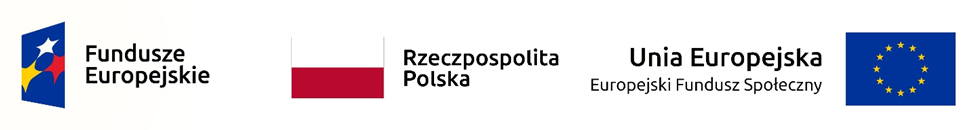 UMOWA nr ….zawarta w dniu ………………….. w Koszalinie pomiędzyGminą Miasto Koszalin, Rynek Staromiejski 6-7, 75-007 Koszalin,NIP: 669-23-85-366, REGON: 330920802 -Zespół Szkół nr 10 im. Bolesława Chrobrego w Koszalinie, ul. Gnieźnieńska 8, 75-736 Koszalinzwaną dalej ZAMAWIAJĄCYM, reprezentowaną przez:……………………………………………………………………a...............………………………………………………………..NIP ................................ REGON ..............................zwanym dalej WYKONAWCĄ, reprezentowanym przez........................................................................................Podstawę zawarcia umowy stanowi wybór Wykonawcy w przeprowadzonym postępowaniu o udzielenie zamówienia publicznego w trybie podstawowym na podstawie art. 275 pkt 2 ustawy Prawo zamówień publicznych (Dz.U. z 2021 r., poz. 1129 z późn. zm.).§ 1Przedmiotem umowy jest usługa szkoleniowa z zakresu Kursu kwalifikacji wstępnej i kursu prawa jazdy C i C+E dla uczniów z Zespołu Szkół nr 10 im. Bolesława Chrobrego w Koszalinie w ramach projektu pn. „Moją perspektywą – KWALIFIKACJE!” współfinansowanego ze środków Europejskiego Funduszu Społecznego.Szczegółowy opis przedmiotu zamówienia stanowi załącznik nr 1 do niniejszej umowy.§ 2Przedmiot zamówienia zostanie zrealizowany w okresie ……………………….. od dnia zawarcia umowy według zatwierdzonego przez Zamawiającego szczegółowego harmonogramu zajęć. Program zajęć powinien być zgodny z aktualnie obowiązującymi przepisami.Wykonawca, najpóźniej w terminie 7 dni roboczych od dnia zawarcia umowy, przedstawi 
do akceptacji Zamawiającemu, szczegółowy harmonogram kursu. Wobec niedotrzymania terminu dostarczenia harmonogramu, umowa ulega rozwiązaniu. Harmonogram należy przesłać  pocztą elektroniczną na adres h.piask@op.pl. Zamawiający w terminie 3 dni roboczych dokona akceptacji harmonogramu lub odmówi akceptacji.  W przypadku braku akceptacji harmonogramu przez Zamawiającego, w terminie 2 dni roboczych od dnia odmowy zostaną przeprowadzone konsultacje z Wykonawcą. Wykonawca w terminie 3 dni roboczych dokona modyfikacji harmonogramu, uwzględniając zastrzeżenia Zamawiającego i przedstawi go ponownie do akceptacji Zamawiającemu. Zamawiający w terminie 2 dni roboczych dokona akceptacji harmonogramu. 
W przypadku nieuwzględnienia uwag Zamawiającego, Zamawiający odmawia akceptacji harmonogramu. W przypadku ponownej odmowy akceptacji harmonogramu przez Zamawiającego umowa ulega rozwiązaniu.W przypadku uzasadnionej potrzeby zmiany harmonogramu kursu Wykonawca przesyła 
do akceptacji Zamawiającego zmodyfikowany dokument ze wskazaniem uzasadnienia 
i zakresu zmiany, który w ciągu 3 dni roboczych zostaje zatwierdzony lub odrzucony, 
po stwierdzeniu ewentualnego braku podstaw, przez Zamawiającego.Projekt „Moją perspektywą – KWALIFIKACJE!” współfinansowany z Europejskiego Funduszu Społecznego w ramach
Działania 8.6. Regionalnego Programu Operacyjnego Województwa Zachodniopomorskiego  2014-2020§ 3Wykonawca w ramach wynagrodzenia wymienionego w § 4 ust. 1 zobowiązuje się 
do przeprowadzenia kursu na zasadach określonych w szczegółowym opisie przedmiotu zamówienia, a w szczególności: opłaci i zleci badania lekarskie w danej specjalności, które zakwalifikują uczestników na kurs oraz pokryje koszty ubezpieczenia NNW (kopia polisy przekazana Zamawiającemu 
przed rozpoczęciem szkolenia),przeprowadzi z należytą starannością szkolenia, zgodnie z obowiązującymi przepisami prawa i harmonogramem zajęć zatwierdzonym przez Zamawiającego,wypełni wniosek o wydanie prawa jazdy dla słuchaczy oraz dokona opłaty za pierwszy egzamin z kwalifikacji wstępnej oraz państwowy egzamin teoretyczny i praktyczny,zapewni warunki do przeprowadzenia egzaminu z kwalifikacji wstępnej zgodnie 
z obowiązującymi przepisami prawa,przeprowadzi ewaluację kursu oraz dostarczy Zamawiającemu dokumentację kursu,zapewni przeprowadzenie kursu przez doświadczonych ekspertów z danej dziedziny,wyposaży uczestników kursu w materiały dydaktyczne,wyda uczestnikom zaświadczenia/certyfikaty potwierdzające ukończenie kursu, zgodnie 
z obowiązującymi przepisami i wymogami zawartymi w opisie przedmiotu zamówienia,oznaczy wszystkie dokumenty, które są podawane do publicznej wiadomości 
lub są wykorzystywane przez uczestników projektu będących odbiorcami usługi szkoleniowej, w tym wszelkie zaświadczenia o uczestnictwie / certyfikaty za pomocą znaku Funduszy Europejskich z nazwą Programu, znaku Unii Europejskiej z nazwą Europejski Fundusz Społeczny oraz wskazując informację o realizacji szkolenia w ramach wsparcia Unii Europejskiej, w tym Europejskiego Funduszu Społecznego oraz Regionalnego Programu Operacyjnego Województwa Zachodniopomorskiego 2014-2020 w sposób uzgodniony z Zamawiającym.2.	Nadzór nad realizacją umowy z ramienia ZAMAWIAJĄCEGO sprawować będzie:Henryk Piask – tel. 501-406-931, email: h.piask@op.pl;3.      Wykonaniem umowy ze strony WYKONAWCY będzie kierował:………………………………………….. – tel. ………………………………………….., email: …………………………………………§ 4Zamawiający wypłaci Wykonawcy wynagrodzenie ryczałtowe za wykonanie przedmiotu umowy 
w maksymalnej wysokości: ………………….. zł brutto (słownie: …………………………………). Wysokość wynagrodzenia stanowi iloczyn liczby uczestników, którzy wzięli udział w kursie oraz ceny brutto 
w wysokości ………………………………. zł. Minimalna liczba uczestników kursu to 20 uczniów. Maksymalna liczba uczestników kursu to 25 uczniów.Zadanie uznaje się za zrealizowane po przeprowadzeniu przez Wykonawcę kursu kwalifikacji wstępnej i kursu na prawo jazdy kat. C i C+E (część teoretyczną i praktyczną), egzaminu z kwalifikacji wstępnej, egzaminu wewnętrznego sprawdzającego stopień opanowania materiału, 
a także wydanie stosownego dokumentu zgodnego z obowiązującymi przepisami uprawniającym do przystąpienia do egzaminu państwowego. Potwierdzeniem zrealizowania zadania jest dostarczenie dokumentu potwierdzającego wpłatę lub innego dokumentu potwierdzającego zapisanie ucznia na egzamin teoretyczny i praktyczny w zakresie prawa jazdy kat. C i C+E 
wraz z przygotowanym przez Wykonawcę do zatwierdzenia przez Zamawiającego protokołem 
z realizacji usługi.Podstawą wypłaty wynagrodzenia będzie protokół realizacji usługi podpisany przez obie strony 
oraz faktura wystawiona przez Wykonawcę.Wynagrodzenie zostanie wypłacone przez Zamawiającego w terminie 14 dni od daty obustronnego podpisania protokołu i przedłożenia faktury przez Wykonawcę wystawionej na:Nabywca: Gmina Miasto Koszalin, ul. Rynek Staromiejski 6-7, 75-007 Koszalin, NIP 669-238-53-66Odbiorca: Zespół Szkół nr 10 im Bolesława Chrobrego, ul. Gnieźnieńska 8, 75-736 Koszalin.§ 5Wykonawca nie może powierzyć wykonania umowy innemu podmiotowi, bez zgody Zamawiającego.W przypadku naruszenia postanowienia ust. 1 Zamawiający może od niniejszej Umowy odstąpić 
ze skutkiem natychmiastowym w terminie 14 dni od dnia powzięcia wiadomości o powierzeniu wykonania innemu podmiotowi.Niezależnie od postanowień ust. 2 Zleceniodawca może odstąpić od umowy w przypadkach określonych w art. 456 ustawy z dnia 11 września 2019 r. Prawo zamówień publicznych. Każda ze stron może wypowiedzieć umowę w trybie natychmiastowym w przypadku naruszenia przez drugą stronę istotnych warunków umowy.§ 6Wykonawca zobowiązuje się do realizacji przedmiotu umowy w sposób zgodny z ustawą z dnia 10 maja 2018 r. o ochronie danych osobowych (Dz. U. z 2019 r. poz. 1781) oraz zgodnie 
z Rozporządzeniem Parlamentu Europejskiego i Rady (UE) 2016/679 z dnia 27 kwietnia 2016 r.  
w sprawie ochrony danych osobowych i w sprawie swobodnego przepływu takich danych 
oraz uchylenie dyrektywy 95/46/WE (RODO).Wykonawca pozyska od skierowanych przez Zamawiającego uczniów dane osobowe w zakresie niezbędnym do realizacji przedmiotu zamówienia.§ 7Wykonawca zobowiązuje się zapłacić Zamawiającemu kary umowne w następujących wypadkach
i wysokości:1 % wynagrodzenia brutto liczonego od liczby skierowanych uczestników kursu za każdy dzień zwłoki w realizacji przedmiotu umowy;20 % wynagrodzenia brutto liczonego od liczby skierowanych uczestników kursu 
za odstąpienie od umowy lub wypowiedzenie umowy przez Zamawiającego z przyczyn zależnych od Wykonawcy;1% wynagrodzenia brutto za każde odstępstwo od zatwierdzonego harmonogramu.Łączna maksymalna wysokość kar umownych nie może przekroczyć 57 800 zł brutto.Za wynagrodzenie, o którym mowa w ust. 1 należy rozumieć wynagrodzenie ryczałtowe brutto określone w §4 ust. 1. Kary umowne płatne są w terminie 14 dni od dnia doręczenia wezwania do zapłaty.W przypadku powstania szkody przewyższającej wysokość zastrzeżonych kar umownych Zamawiającemu przysługuje prawo dochodzenia odszkodowania do wysokości poniesionej szkody.§ 8Wszelkie zmiany, uzupełnienia i oświadczenia składane w związku z niniejszą Umową wymagają pisemnej zgody stron Umowy, pod rygorem ich nieważności.§ 9Integralną część niniejszej umowy stanowią następujące załączniki:oferta WYKONAWCY;opis przedmiotu zamówienia zawarty w specyfikacji warunków zamówienia.§ 10W sprawach nieuregulowanych postanowieniami niniejszej umowy zastosowanie mieć będą przepisy Kodeksu Cywilnego i ustawy Prawo zamówień publicznych.§ 11Spory pomiędzy stronami będzie rozpatrywał właściwy rzeczowo sąd powszechny w Koszalinie.§ 12Umowa niniejsza została sporządzona w trzech jednobrzmiących egzemplarzach, z czego jeden egzemplarz dla WYKONAWCY oraz dwa egzemplarze dla ZAMAWIAJĄCEGO.WYKONAWCA									ZAMAWIAJĄCYNazwa kursuGrupa docelowa kursuCzas trwania 
w godzinach 
na jednego uczestnika/grupęKwalifikacja wstępna 
i prawo jazdy kat. C 
i C+E łączonyMinimalnie 20, 
maksymalnie 25
uczniów pełnoletnich 
Zespołu Szkół nr 10 
im. Bolesława Chrobrego 
w Koszalinie, posiadających prawo jazdy kat. B, uczących się w zawodach: 
- technik pojazdów samochodowych,
- technik mechanik,
- technik spedytor, 
- mechanik pojazdów samochodowych, 
- elektromechanik pojazdów samochodowych,
- blacharz samochodowy.- Kwalifikacja wstępna na przewóz rzeczy -  280 godzin, w tym 260 teorii i 20 godzin praktyki na uczestnika- Prawo jazdy kat. C i C+E łączony – łącznie nie mniej niż 65 godzin, w tym:
- teoria – 20 godzin na grupę
- praktyka kat. C i C+E – 
nie mniej niż 45 godzin na uczestnikaCzas na realizację: 
28 tygodni od dnia podpisania umowy DANE DOTYCZĄCE WYKONAWCYNazwa  Wykonawcy:                          ………………………………………………..…………………..................................................................................……………………………………………………………………………………….……..………………………..……....…..                                  podać firmę/pełną nazwę i adres Wykonawcy, w tym województwo ……………………………………………….…REGON ….............................................................. NIP/PESEL  …..............................................................................KRS/CEiDG ….....................................................………………………………………………………….……..…………….….reprezentowany przez:…………………………………….......…………………….....………………(podać imię i nazwisko)Adres e-mail: ………………………………………..........................................Numer telefonu: ......................................................................................................................................................Wykonawca (zaznaczyć „x” właściwe):      jest mikroprzedsiębiorstwem      jest małym przedsiębiorstwem      jest średnim przedsiębiorstwem      prowadzi jednoosobową działalność gospodarczą      jest osobą fizyczną nieprowadzącą działalności gospodarczej      inny rodzajDANE DOTYCZĄCE WYKONAWCY / WYKONAWCÓW WSPÓLNIE UBIEGAJĄCYCH SIĘ                                                   O UDZIELENIE ZAMÓWIENIANazwa  Wykonawcy: ………………………………………………..…………………...................................................………………………………………………………………………………………………………………………………….                                                                                              podać firmę/pełną nazwę i adres WykonawcyAdres e-mail: …………………………………………….……………………………………..........................................Numer telefonu: ......................................................................................................................................................REGON ….............................................................. NIP/PESEL  …..............................................................................W przypadku Wykonawców wspólnie ubiegających się o udzielenie zamówienia, powyższe powtórzyć 
w odniesieniu do każdego z nichNazwa przedmiotu zamówieniaCena obejmująca wszystkie należne podatki, w tym podatek VAT*Cena obejmująca wszystkie należne podatki, w tym podatek VAT*Cena obejmująca wszystkie należne podatki, w tym podatek VAT*Nazwa przedmiotu zamówieniaCena za osobęMaksymalna liczba osóbRazem (kol.2 x kol.3)1234Kurs na kwalifikację wstępną i prawo jazdy kat. C i C+E25Część zamówienia, którą Wykonawca zamierza powierzyć podwykonawcyFirma/nazwa i adres podwykonawcy, 
któremu Wykonawca zamierza powierzyć część zamówienia, jeżeli jest już znany